Информация о прошедшем отчетеперед избирателями депутатов муниципального округа  Мещанскийза 2018-2019 гг.В соответствие с «Порядком проведения отчета депутата Совета  депутатов  муниципального округа  Мещанский  перед избирателями», принятый решением Совета депутатов муниципального округа Мещанский от 24.01.2017 г. №Р-03, сообщаю:Отчет проведен по адресу: Москва, Пушкарев пер., д.19, подъезд 1, этаж 1. Отчет проведен в предварительно назначенное время -- 16.12.2019 г. 16.00Количество присутствующих избирателей -- 25 чел. Ф.И.О. отчитывающихся депутатов: Иорданян А.В., Данилова А.Г., Закускин А.А. Количество заданных вопросов -- 16  (капитальный ремонт многоквартирных домов; установка незарегистрированных ограждающих устройств; работа уборочной техники в ночное время; реконструкция Олимпийского комплекса;  межевание, благоустройство  придомовой территории).  Депутат  СД  Мещанский                                    А.А.Закускин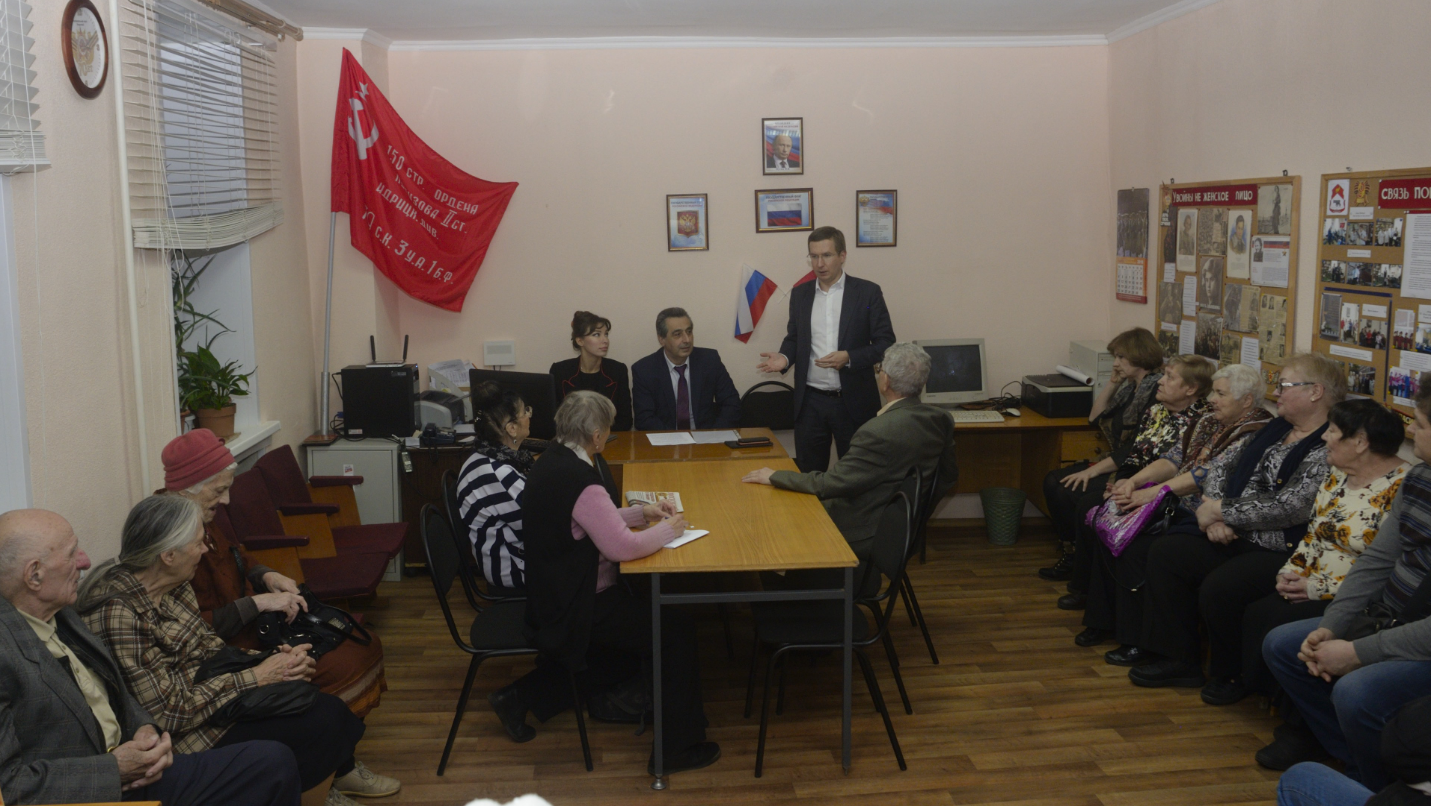 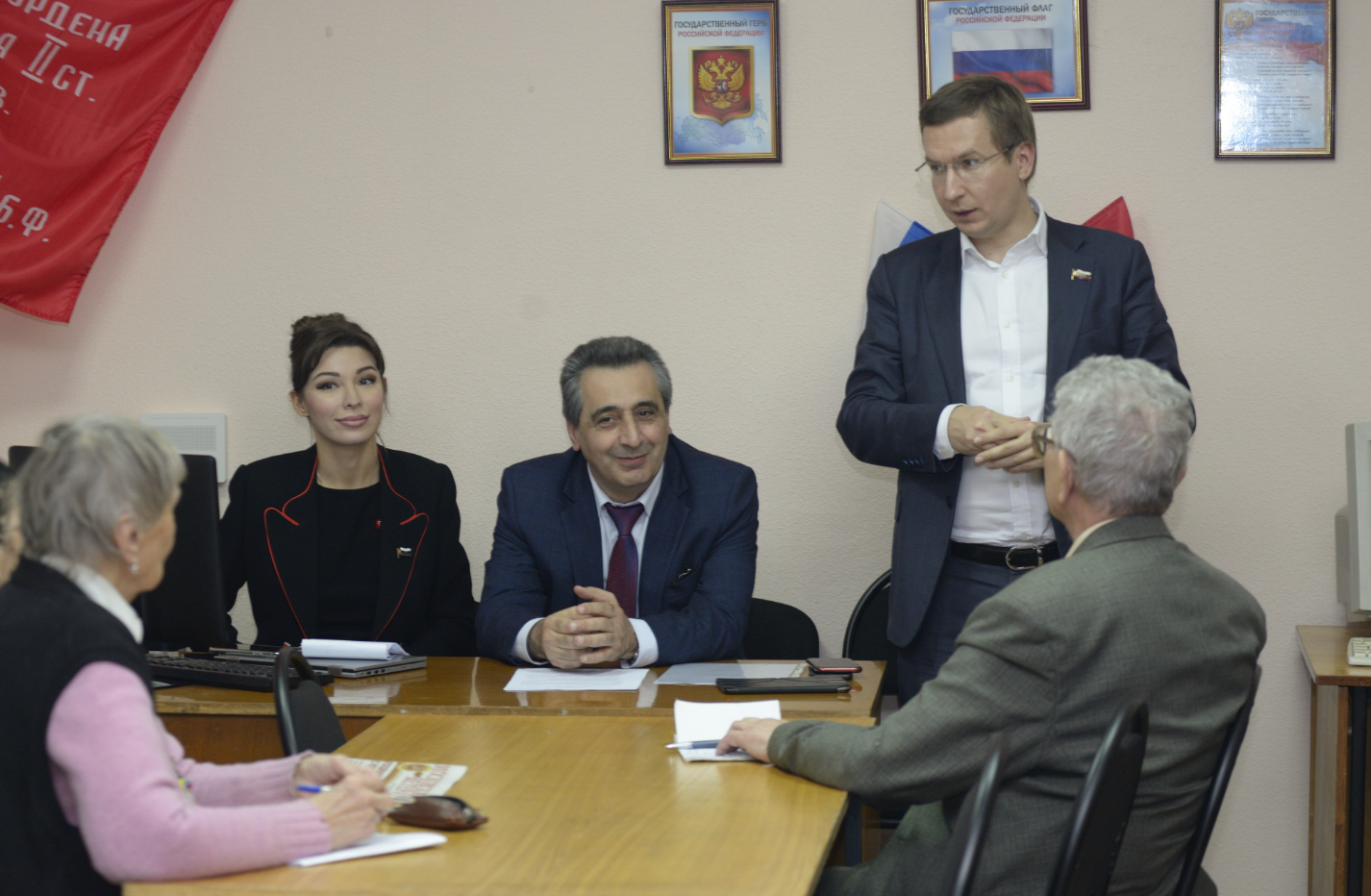 